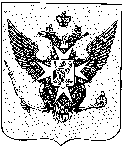 Местная администрациягорода ПавловскаПОСТАНОВЛЕНИЕот 11 августа 2021 года									 № 301В соответствие со статьей 47.1 Бюджетного Кодекса Российской Федерации, постановлением Правительства Российской Федерации от 31.08.20016 г. № 868 «О порядке формирования и ведения перечня источников доходов Российской Федерации» в целях организации учета источников доходов бюджета внутригородского муниципального образования Санкт-Петербурга город Павловск,Местная администрация города ПавловскаПОСТАНОВЛЯЕТ:Утвердить Порядок формирования и ведения реестра источников доходовбюджета внутригородского муниципального образования Санкт-Петербурга город Павловск (далее-Порядок) согласно приложению.            2. Настоящее постановление опубликовать в информационно-аналитическом бюллетене «Муниципальные новости города Павловска» и разместить на официальном сайте муниципального образования в информационно-телекоммуникационной сети Интернет по адресу: http://www.mo-pavlovsk.ru/./.Главному бухгалтеру – начальнику отдела бюджетного, бухгалтерского учета и отчетности  Кузьминой И.В. после появления технической возможности формирования данных в рамках программы «Электронный бюджет» организовать работу по формированию и ведению реестра источников доходов бюджета внутригородского муниципального образования Санкт-Петербурга город Павловск в соответствие с Порядком, утвержденным настоящим постановлением.            4. Контроль за выполнением настоящего постановления оставляю за собой.Глава Местной администрациигорода Павловска	           А.В. Козлова                                                                                                     Приложение к постановлению                                                                                                       Местной администрации города Павловска                                                                                                      от 11.08.2021 г. № 301ПОРЯДОКформирования и ведения реестра источников доходов бюджета внутригородского   муниципального образования Санкт-Петербурга город ПавловскНастоящий Порядок формирования и ведения реестра источников доходов бюджета внутригородского муниципального образования Санкт-Петербурга город Павловск (далее-Порядок) разработан в соответствие с пунктом 7 ст. 47.1 Бюджетного кодекса Российской Федерации, Постановлением Правительства Российской Федерации от 31.08.20016 г. № 868 «О порядке формирования и ведения перечня источников доходов Российской Федерации» и устанавливает правила формирования и ведения реестра источников доходов бюджета внутригородского муниципального образования Санкт-Петербурга город Павловск (далее-Реестр).Для целей настоящего Порядка применяются следующие понятия:перечень источников доходов бюджета внутригородского муниципального образования Санкт-Петербурга город Павловск – свод (перечень) федеральных налогов и сборов, региональных и местных налогов, других поступлений, являющихся источниками формирования доходов внутригородского муниципального образования Санкт-Петербурга город Павловск;реестр источников доходов бюджета – свод информации о доходах местного бюджета по источникам доходов бюджетов бюджетной системы Российской Федерации, формируемой в процессе составления, утверждения и исполнения бюджета, на основании перечня источников доходов бюджета внутригородского муниципального образования Санкт-Петербурга город Павловск.Формирование и ведение реестра источников доходов бюджета внутригородского муниципального образования Санкт-Петербурга город Павловск осуществляется отделом бюджетного, бухгалтерского учета и отчетности Местной администрации города Павловска. В реестр источников доходов бюджета внутригородского муниципального образования Санкт-Петербурга город Павловск в отношении каждого источника дохода бюджета включается следующая информация:а) наименование источника дохода бюджета;б) код (коды) классификации доходов бюджета, соответствующий источнику дохода бюджета, и идентификационный код источника дохода бюджета по перечню источников доходов Российской Федерации;в) наименование группы источников доходов бюджетов, в которую входит источник дохода бюджета, и ее идентификационный код по перечню источников доходов Российской Федерации;
г) информация об органах государственной власти (государственных органах), органах местного самоуправления, органах управления государственными внебюджетными фондами, Центральном банке Российской Федерации, казенных учреждениях, иных организациях, осуществляющих бюджетные полномочия главных администраторов доходов бюджета;д) показатели прогноза доходов бюджета по коду классификации доходов бюджета, соответствующему источнику дохода бюджета, сформированные 
в целях составления и утверждения решения о местном бюджете;е) показатели прогноза доходов бюджета по коду классификации доходов бюджета, соответствующему источнику дохода бюджета, принимающие значения прогнозируемого общего объема доходов бюджета в соответствии с решением о местном бюджете;ж) показатели прогноза доходов бюджета по коду классификации доходов бюджета, соответствующему источнику дохода бюджета, принимающие значения прогнозируемого общего объема доходов бюджета в соответствии с решением о местном бюджете с учетом решения о внесении изменений в соответствующее решение о бюджете;з) показатели кассовых поступлений по коду классификации доходов бюджета, соответствующему источнику дохода бюджета;и) показатели кассовых поступлений по коду классификации доходов бюджета, соответствующему источнику дохода бюджета, принимающие значения доходов бюджета в соответствии с решением об исполнении бюджета.       В реестре источников доходов бюджета один или несколько источников доходов бюджета, однородных по основаниям возникновения, образуют сводную группу источников доходов бюджета. Формирование и ведение Реестра осуществляется в бумажном и электронном (при наличии технической возможности) форматах. Данные Реестра используются при составлении проекта бюджета внутригородского муниципального образования Санкт-Петербурга город Павловск на очередной финансовый год и на плановый период.Об утверждении Порядка формирования и ведения реестра источников доходов бюджета муниципального образования город Павловск